Α Ν Α Κ Ο Ι Ν Ω Σ Η Από την υπηρεσία ύδρευσης του Δήμου Λευκάδας, σας ενημερώνουμε ότι αύριο  17/5/2023  ημέρα Τετάρτη, λόγω εκτέλεσης έργου στο δίκτυο ύδρευσης, θα γίνει διακοπή νερού στην περιοχή Κατούνα Λευκάδας,  από τις 8:00 το πρωί έως πέρας των εργασιών.ΕΛΛΗΝΙΚΗ ΔΗΜΟΚΡΑΤΙΑ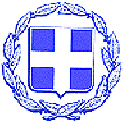 ΝΟΜΟΣ ΛΕΥΚΑΔΑΣΔΗΜΟΣ ΛΕΥΚΑΔΑΣΔΝΣΗ ΤΕΧΝΙΚΩΝ ΥΠΗΡΕΣΙΩΝΤΜΗΜΑ ΥΔΡΕΥΣΗΣ & ΑΠΟΧΕΤΕΥΣΗΣΛευκάδα   16-5-2023